建设项目环境影响报告表（污染影响类）项目名称：汽车零配件加工项目            建设单位：西安博尔通科技有限公司编制日期：2024年1月一、建设项目基本情况二、建设项目工程分析三、区域环境质量现状、环境保护目标及评价标准四、主要环境影响和保护措施五、环境保护措施监督检查清单六、结论附表建设项目污染物排放量汇总表注：⑥=①+③+④-⑤；⑦=⑥-①建设项目名称建设项目名称汽车零配件加工项目汽车零配件加工项目汽车零配件加工项目项目代码项目代码2311-610125-04-01-4185622311-610125-04-01-4185622311-610125-04-01-418562建设单位联系人建设单位联系人马晓俊联系方式建设地点建设地点陕西省西安市鄠邑区沣京工业园丰四路8号(西安龙德电器有限公司院内)陕西省西安市鄠邑区沣京工业园丰四路8号(西安龙德电器有限公司院内)陕西省西安市鄠邑区沣京工业园丰四路8号(西安龙德电器有限公司院内)地理坐标地理坐标（108度65分32.486秒，34度12分30.288秒）（108度65分32.486秒，34度12分30.288秒）（108度65分32.486秒，34度12分30.288秒）国民经济行业类别国民经济行业类别C3670 汽车零部件及配件制造  建设项目行业类别三十三、汽车制造业71 汽车零部件及配件制造367建设性质建设性质☑新建（迁建）□改建□扩建□技术改造建设项目申报情形☑首次申报项目□不予批准后再次申报项目□超五年重新审核项目□重大变动重新报批项目项目审批（核准/备案）部门（选填）项目审批（核准/备案）部门（选填）西安市鄠邑区行政审批服务局项目审批（核准/备案）文号（选填）/总投资（万元）总投资（万元）500环保投资（万元）20环保投资占比（%）环保投资占比（%）4.0施工工期2个月是否开工建设是否开工建设☑否□是：用地（用海）面积（m2）570专项评价设置情况专项评价设置情况无无无规划情况规划情况（1）规划名称：《西安沣京产业新城总体规划（2011-2030）》；（2）审批机关：西安市户县人民政府；（3）审批文件名称及文号：《西安市户县人民政府关于西安沣京产业新城总体规划（2011-2030）的批复》（县政法[2012]61号）。（1）规划名称：《西安沣京产业新城总体规划（2011-2030）》；（2）审批机关：西安市户县人民政府；（3）审批文件名称及文号：《西安市户县人民政府关于西安沣京产业新城总体规划（2011-2030）的批复》（县政法[2012]61号）。（1）规划名称：《西安沣京产业新城总体规划（2011-2030）》；（2）审批机关：西安市户县人民政府；（3）审批文件名称及文号：《西安市户县人民政府关于西安沣京产业新城总体规划（2011-2030）的批复》（县政法[2012]61号）。规划环境影响评价情况规划环境影响评价情况（1）文件名称：《西安沣京产业新城总体规划（2011-2030）环境影响报告书》；（2）召集审查机关：西安市环境保护局鄠邑分局；（3）审查文件名称及文号：西安市环境保护局鄠邑分局关于《西安沣京产业新城总体规（2011-2030）环境影响报告书》的审查意见（鄠环函[2018]02号）。（1）文件名称：《西安沣京产业新城总体规划（2011-2030）环境影响报告书》；（2）召集审查机关：西安市环境保护局鄠邑分局；（3）审查文件名称及文号：西安市环境保护局鄠邑分局关于《西安沣京产业新城总体规（2011-2030）环境影响报告书》的审查意见（鄠环函[2018]02号）。（1）文件名称：《西安沣京产业新城总体规划（2011-2030）环境影响报告书》；（2）召集审查机关：西安市环境保护局鄠邑分局；（3）审查文件名称及文号：西安市环境保护局鄠邑分局关于《西安沣京产业新城总体规（2011-2030）环境影响报告书》的审查意见（鄠环函[2018]02号）。规划及规划环境影响评价符合性分析规划及规划环境影响评价符合性分析项目与《西安沣京产业新城总体规划（2011-2030）》、《西安沣京产业新城总体规划（2011-2030）环境影响报告书》及其审查意见的相符性分析如下：表1-1   项目与规划及规划环境影响评价符合性分析项目与《西安沣京产业新城总体规划（2011-2030）》、《西安沣京产业新城总体规划（2011-2030）环境影响报告书》及其审查意见的相符性分析如下：表1-1   项目与规划及规划环境影响评价符合性分析项目与《西安沣京产业新城总体规划（2011-2030）》、《西安沣京产业新城总体规划（2011-2030）环境影响报告书》及其审查意见的相符性分析如下：表1-1   项目与规划及规划环境影响评价符合性分析其他符合性分析1、产业政策符合性分析根据《产业结构调整指导目录（2024年本）》，经查阅本项目不属于其中规定的鼓励类、限制类和淘汰类项目，则本项目属于允许类；根据《市场准入负面清单》（2022年版）（发改体改规[2022]397号）相关要求，本项目不属于禁止准入类。2023年11月8日，西安市鄠邑区行政审批服务局对该项目完成了备案，备案号为2311-610125-04-01-418562，相关文件见附件。综上，本项目建设符合国家和地方相关产业政策。2、选址合理性分析①本项目位于陕西省西安市鄠邑区沣京工业园丰四路8号(西安龙德电器有限公司院内)，本项目所占土地为工业用地。②本项目不涉及饮用水水源保护区、风景名胜区、自然保护区、历史文物古迹保护区、基本农田保护区等环境敏感区。③本项目选址地区交通运输条件良好，外部供电、供水、通讯等基础设施的条件较好。项目运行期间，污染物产生量少，在采用先进、可靠的环保治理措施后，污染物都可实现达标排放或合理处置。综上所述，项目选址可行。3、与相关产业政策符合性分析项目与2023年4月15日西安市大气污染治理专项行动领导小组办公室发布的《关于印发西安市挥发性有机物污染防治专项实施方案的通知》相符性分析。表1-2  项目与《关于印发西安市挥发性有机物污染整治专项实施方案的通知》相符性分析一览表项目与西安市人民政府2021年11月23日发布的《西安市“十四五”生态环境保护规划》的符合性分析。表1-3   项目与《西安市“十四五”生态环境保护规划》符合性一览表项目与《西安市人民政府关于引发西安市空气质量达标规划（2023-2030年）的通知》（市政发〔2023〕10号）的相符性分析。表1-4  项目与《西安市人民政府关于引发西安市空气质量达标规划（2023-2030年）的通知》（市政发〔2023〕10号）的相符性分析一览表项目与2022年12月30日西安市生态环境局发布的《西安市生态环境局关于加强挥发性有机物活性炭吸附处理设施运行管理工作的通知》（市环发〔2022〕65号）的相符性分析。表1-5  项目与《西安市生态环境局关于加强挥发性有机物活性炭吸附处理设施运行管理工作的通知》的相符性分析一览表4、与“大气污染治理专项行动方案（2023-2027年）”相符性分析项目与2023年4月3日中共西安市委 西安市人民政府发布的<关于印发《西安市大气污染治理专项行动方案2023-2027年)》的通知>符合性分析。表1-6  项目与《中共西安市委  西安市人民政府关于印发西安市大气污染治理专项行动方案（2023-2027年）》市字[2023]32号符合性一览表项目与2023年4月17日中共西安市鄠邑区委 西安市鄠邑区人民政府发布的<关于印发《西安市鄠邑区大气污染治理专项行动方案（2023-2027年)》的通知>符合性分析。表1-7  项目与《西安市鄠邑区委 西安市鄠邑区人民政府关于印发西安市鄠邑区大气污染治理专项行动方案（2023-2027年）》鄠发[2023]8号符合性一览表5、与《西安市生态环境局办公室关于加强涉气项目环境影响评价管理的通知》相符性分析项目与2023年5月31日西安市生态环境局办公室发布的《西安市生态环境局办公室关于加强涉气项目环境影响评价管理的通知》市环办发〔2023〕47号的符合性分析。表1-8  项目与《西安市生态环境局办公室关于加强涉气项目环境影响评价管理的通知》相符性分析6、与“三线一单”相符性分析根据《西安市人民政府关于印发“三线一单”生态环境分区管控方案的通知》（市政发〔2021〕22号），落实生态保护红线、环境质量底线、资源利用上线和生态环境准入清单（以下简称“三线一单”），建立健全生态环境分区管控体系。本项目与其符合性分析如下：①一图：本项目位于陕西省西安市鄠邑区沣京工业园丰四路8号(西安龙德电器有限公司院内)，对照《西安市人民政府关于印发“三线一单”生态环境分区管控方案的通知》（市政发〔2021〕22号），本项目所在区域为重点管控单元，不涉及生态保护红线，项目与西安市生态环境管控单元对照分析图见附图。②一表：对照《西安市人民政府关于印发“三线一单”生态环境分区管控方案的通知》中“西安市生态环境分区管控准入清单”中的重点管控单元要求，符合性分析一览表详见表1-9。 ③一说明： 对照“西安市生态环境分区管控准入清单”中的重点管控单元要求，本项目满足各单元在空间布局约束、污染物排放管控、资源利用效率等管控要求，因此，本项目的建设符合西安市“三线一单”生态环境分区管控要求。表1-9   项目与咸阳市生态环境分区管控准入清单符合性分析一览表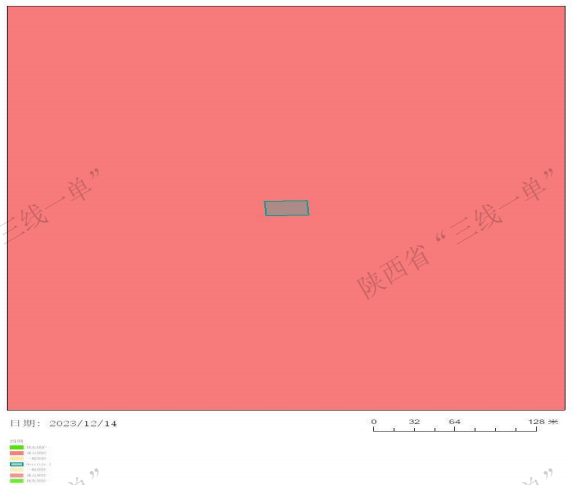 图1-1  项目与环境管控单元对照分析示意图1、产业政策符合性分析根据《产业结构调整指导目录（2024年本）》，经查阅本项目不属于其中规定的鼓励类、限制类和淘汰类项目，则本项目属于允许类；根据《市场准入负面清单》（2022年版）（发改体改规[2022]397号）相关要求，本项目不属于禁止准入类。2023年11月8日，西安市鄠邑区行政审批服务局对该项目完成了备案，备案号为2311-610125-04-01-418562，相关文件见附件。综上，本项目建设符合国家和地方相关产业政策。2、选址合理性分析①本项目位于陕西省西安市鄠邑区沣京工业园丰四路8号(西安龙德电器有限公司院内)，本项目所占土地为工业用地。②本项目不涉及饮用水水源保护区、风景名胜区、自然保护区、历史文物古迹保护区、基本农田保护区等环境敏感区。③本项目选址地区交通运输条件良好，外部供电、供水、通讯等基础设施的条件较好。项目运行期间，污染物产生量少，在采用先进、可靠的环保治理措施后，污染物都可实现达标排放或合理处置。综上所述，项目选址可行。3、与相关产业政策符合性分析项目与2023年4月15日西安市大气污染治理专项行动领导小组办公室发布的《关于印发西安市挥发性有机物污染防治专项实施方案的通知》相符性分析。表1-2  项目与《关于印发西安市挥发性有机物污染整治专项实施方案的通知》相符性分析一览表项目与西安市人民政府2021年11月23日发布的《西安市“十四五”生态环境保护规划》的符合性分析。表1-3   项目与《西安市“十四五”生态环境保护规划》符合性一览表项目与《西安市人民政府关于引发西安市空气质量达标规划（2023-2030年）的通知》（市政发〔2023〕10号）的相符性分析。表1-4  项目与《西安市人民政府关于引发西安市空气质量达标规划（2023-2030年）的通知》（市政发〔2023〕10号）的相符性分析一览表项目与2022年12月30日西安市生态环境局发布的《西安市生态环境局关于加强挥发性有机物活性炭吸附处理设施运行管理工作的通知》（市环发〔2022〕65号）的相符性分析。表1-5  项目与《西安市生态环境局关于加强挥发性有机物活性炭吸附处理设施运行管理工作的通知》的相符性分析一览表4、与“大气污染治理专项行动方案（2023-2027年）”相符性分析项目与2023年4月3日中共西安市委 西安市人民政府发布的<关于印发《西安市大气污染治理专项行动方案2023-2027年)》的通知>符合性分析。表1-6  项目与《中共西安市委  西安市人民政府关于印发西安市大气污染治理专项行动方案（2023-2027年）》市字[2023]32号符合性一览表项目与2023年4月17日中共西安市鄠邑区委 西安市鄠邑区人民政府发布的<关于印发《西安市鄠邑区大气污染治理专项行动方案（2023-2027年)》的通知>符合性分析。表1-7  项目与《西安市鄠邑区委 西安市鄠邑区人民政府关于印发西安市鄠邑区大气污染治理专项行动方案（2023-2027年）》鄠发[2023]8号符合性一览表5、与《西安市生态环境局办公室关于加强涉气项目环境影响评价管理的通知》相符性分析项目与2023年5月31日西安市生态环境局办公室发布的《西安市生态环境局办公室关于加强涉气项目环境影响评价管理的通知》市环办发〔2023〕47号的符合性分析。表1-8  项目与《西安市生态环境局办公室关于加强涉气项目环境影响评价管理的通知》相符性分析6、与“三线一单”相符性分析根据《西安市人民政府关于印发“三线一单”生态环境分区管控方案的通知》（市政发〔2021〕22号），落实生态保护红线、环境质量底线、资源利用上线和生态环境准入清单（以下简称“三线一单”），建立健全生态环境分区管控体系。本项目与其符合性分析如下：①一图：本项目位于陕西省西安市鄠邑区沣京工业园丰四路8号(西安龙德电器有限公司院内)，对照《西安市人民政府关于印发“三线一单”生态环境分区管控方案的通知》（市政发〔2021〕22号），本项目所在区域为重点管控单元，不涉及生态保护红线，项目与西安市生态环境管控单元对照分析图见附图。②一表：对照《西安市人民政府关于印发“三线一单”生态环境分区管控方案的通知》中“西安市生态环境分区管控准入清单”中的重点管控单元要求，符合性分析一览表详见表1-9。 ③一说明： 对照“西安市生态环境分区管控准入清单”中的重点管控单元要求，本项目满足各单元在空间布局约束、污染物排放管控、资源利用效率等管控要求，因此，本项目的建设符合西安市“三线一单”生态环境分区管控要求。表1-9   项目与咸阳市生态环境分区管控准入清单符合性分析一览表图1-1  项目与环境管控单元对照分析示意图1、产业政策符合性分析根据《产业结构调整指导目录（2024年本）》，经查阅本项目不属于其中规定的鼓励类、限制类和淘汰类项目，则本项目属于允许类；根据《市场准入负面清单》（2022年版）（发改体改规[2022]397号）相关要求，本项目不属于禁止准入类。2023年11月8日，西安市鄠邑区行政审批服务局对该项目完成了备案，备案号为2311-610125-04-01-418562，相关文件见附件。综上，本项目建设符合国家和地方相关产业政策。2、选址合理性分析①本项目位于陕西省西安市鄠邑区沣京工业园丰四路8号(西安龙德电器有限公司院内)，本项目所占土地为工业用地。②本项目不涉及饮用水水源保护区、风景名胜区、自然保护区、历史文物古迹保护区、基本农田保护区等环境敏感区。③本项目选址地区交通运输条件良好，外部供电、供水、通讯等基础设施的条件较好。项目运行期间，污染物产生量少，在采用先进、可靠的环保治理措施后，污染物都可实现达标排放或合理处置。综上所述，项目选址可行。3、与相关产业政策符合性分析项目与2023年4月15日西安市大气污染治理专项行动领导小组办公室发布的《关于印发西安市挥发性有机物污染防治专项实施方案的通知》相符性分析。表1-2  项目与《关于印发西安市挥发性有机物污染整治专项实施方案的通知》相符性分析一览表项目与西安市人民政府2021年11月23日发布的《西安市“十四五”生态环境保护规划》的符合性分析。表1-3   项目与《西安市“十四五”生态环境保护规划》符合性一览表项目与《西安市人民政府关于引发西安市空气质量达标规划（2023-2030年）的通知》（市政发〔2023〕10号）的相符性分析。表1-4  项目与《西安市人民政府关于引发西安市空气质量达标规划（2023-2030年）的通知》（市政发〔2023〕10号）的相符性分析一览表项目与2022年12月30日西安市生态环境局发布的《西安市生态环境局关于加强挥发性有机物活性炭吸附处理设施运行管理工作的通知》（市环发〔2022〕65号）的相符性分析。表1-5  项目与《西安市生态环境局关于加强挥发性有机物活性炭吸附处理设施运行管理工作的通知》的相符性分析一览表4、与“大气污染治理专项行动方案（2023-2027年）”相符性分析项目与2023年4月3日中共西安市委 西安市人民政府发布的<关于印发《西安市大气污染治理专项行动方案2023-2027年)》的通知>符合性分析。表1-6  项目与《中共西安市委  西安市人民政府关于印发西安市大气污染治理专项行动方案（2023-2027年）》市字[2023]32号符合性一览表项目与2023年4月17日中共西安市鄠邑区委 西安市鄠邑区人民政府发布的<关于印发《西安市鄠邑区大气污染治理专项行动方案（2023-2027年)》的通知>符合性分析。表1-7  项目与《西安市鄠邑区委 西安市鄠邑区人民政府关于印发西安市鄠邑区大气污染治理专项行动方案（2023-2027年）》鄠发[2023]8号符合性一览表5、与《西安市生态环境局办公室关于加强涉气项目环境影响评价管理的通知》相符性分析项目与2023年5月31日西安市生态环境局办公室发布的《西安市生态环境局办公室关于加强涉气项目环境影响评价管理的通知》市环办发〔2023〕47号的符合性分析。表1-8  项目与《西安市生态环境局办公室关于加强涉气项目环境影响评价管理的通知》相符性分析6、与“三线一单”相符性分析根据《西安市人民政府关于印发“三线一单”生态环境分区管控方案的通知》（市政发〔2021〕22号），落实生态保护红线、环境质量底线、资源利用上线和生态环境准入清单（以下简称“三线一单”），建立健全生态环境分区管控体系。本项目与其符合性分析如下：①一图：本项目位于陕西省西安市鄠邑区沣京工业园丰四路8号(西安龙德电器有限公司院内)，对照《西安市人民政府关于印发“三线一单”生态环境分区管控方案的通知》（市政发〔2021〕22号），本项目所在区域为重点管控单元，不涉及生态保护红线，项目与西安市生态环境管控单元对照分析图见附图。②一表：对照《西安市人民政府关于印发“三线一单”生态环境分区管控方案的通知》中“西安市生态环境分区管控准入清单”中的重点管控单元要求，符合性分析一览表详见表1-9。 ③一说明： 对照“西安市生态环境分区管控准入清单”中的重点管控单元要求，本项目满足各单元在空间布局约束、污染物排放管控、资源利用效率等管控要求，因此，本项目的建设符合西安市“三线一单”生态环境分区管控要求。表1-9   项目与咸阳市生态环境分区管控准入清单符合性分析一览表图1-1  项目与环境管控单元对照分析示意图1、产业政策符合性分析根据《产业结构调整指导目录（2024年本）》，经查阅本项目不属于其中规定的鼓励类、限制类和淘汰类项目，则本项目属于允许类；根据《市场准入负面清单》（2022年版）（发改体改规[2022]397号）相关要求，本项目不属于禁止准入类。2023年11月8日，西安市鄠邑区行政审批服务局对该项目完成了备案，备案号为2311-610125-04-01-418562，相关文件见附件。综上，本项目建设符合国家和地方相关产业政策。2、选址合理性分析①本项目位于陕西省西安市鄠邑区沣京工业园丰四路8号(西安龙德电器有限公司院内)，本项目所占土地为工业用地。②本项目不涉及饮用水水源保护区、风景名胜区、自然保护区、历史文物古迹保护区、基本农田保护区等环境敏感区。③本项目选址地区交通运输条件良好，外部供电、供水、通讯等基础设施的条件较好。项目运行期间，污染物产生量少，在采用先进、可靠的环保治理措施后，污染物都可实现达标排放或合理处置。综上所述，项目选址可行。3、与相关产业政策符合性分析项目与2023年4月15日西安市大气污染治理专项行动领导小组办公室发布的《关于印发西安市挥发性有机物污染防治专项实施方案的通知》相符性分析。表1-2  项目与《关于印发西安市挥发性有机物污染整治专项实施方案的通知》相符性分析一览表项目与西安市人民政府2021年11月23日发布的《西安市“十四五”生态环境保护规划》的符合性分析。表1-3   项目与《西安市“十四五”生态环境保护规划》符合性一览表项目与《西安市人民政府关于引发西安市空气质量达标规划（2023-2030年）的通知》（市政发〔2023〕10号）的相符性分析。表1-4  项目与《西安市人民政府关于引发西安市空气质量达标规划（2023-2030年）的通知》（市政发〔2023〕10号）的相符性分析一览表项目与2022年12月30日西安市生态环境局发布的《西安市生态环境局关于加强挥发性有机物活性炭吸附处理设施运行管理工作的通知》（市环发〔2022〕65号）的相符性分析。表1-5  项目与《西安市生态环境局关于加强挥发性有机物活性炭吸附处理设施运行管理工作的通知》的相符性分析一览表4、与“大气污染治理专项行动方案（2023-2027年）”相符性分析项目与2023年4月3日中共西安市委 西安市人民政府发布的<关于印发《西安市大气污染治理专项行动方案2023-2027年)》的通知>符合性分析。表1-6  项目与《中共西安市委  西安市人民政府关于印发西安市大气污染治理专项行动方案（2023-2027年）》市字[2023]32号符合性一览表项目与2023年4月17日中共西安市鄠邑区委 西安市鄠邑区人民政府发布的<关于印发《西安市鄠邑区大气污染治理专项行动方案（2023-2027年)》的通知>符合性分析。表1-7  项目与《西安市鄠邑区委 西安市鄠邑区人民政府关于印发西安市鄠邑区大气污染治理专项行动方案（2023-2027年）》鄠发[2023]8号符合性一览表5、与《西安市生态环境局办公室关于加强涉气项目环境影响评价管理的通知》相符性分析项目与2023年5月31日西安市生态环境局办公室发布的《西安市生态环境局办公室关于加强涉气项目环境影响评价管理的通知》市环办发〔2023〕47号的符合性分析。表1-8  项目与《西安市生态环境局办公室关于加强涉气项目环境影响评价管理的通知》相符性分析6、与“三线一单”相符性分析根据《西安市人民政府关于印发“三线一单”生态环境分区管控方案的通知》（市政发〔2021〕22号），落实生态保护红线、环境质量底线、资源利用上线和生态环境准入清单（以下简称“三线一单”），建立健全生态环境分区管控体系。本项目与其符合性分析如下：①一图：本项目位于陕西省西安市鄠邑区沣京工业园丰四路8号(西安龙德电器有限公司院内)，对照《西安市人民政府关于印发“三线一单”生态环境分区管控方案的通知》（市政发〔2021〕22号），本项目所在区域为重点管控单元，不涉及生态保护红线，项目与西安市生态环境管控单元对照分析图见附图。②一表：对照《西安市人民政府关于印发“三线一单”生态环境分区管控方案的通知》中“西安市生态环境分区管控准入清单”中的重点管控单元要求，符合性分析一览表详见表1-9。 ③一说明： 对照“西安市生态环境分区管控准入清单”中的重点管控单元要求，本项目满足各单元在空间布局约束、污染物排放管控、资源利用效率等管控要求，因此，本项目的建设符合西安市“三线一单”生态环境分区管控要求。表1-9   项目与咸阳市生态环境分区管控准入清单符合性分析一览表图1-1  项目与环境管控单元对照分析示意图建设内容1、项目基本情况项目名称：汽车零配件加工项目；国民经济行业类别：C3670 汽车零部件及配件制造；项目行业类别：三十三、汽车制造业 71 汽车零部件及配件制造367；项目性质：新建；建设单位：西安博尔通科技有限公司；建设地点：陕西省西安市鄠邑区沣京工业园丰四路8号(西安龙德电器有限公司院内)；建设内容：项目用地面积为570m2。项目购置设备：智能加工中心、无损检测设备、全自动清洁度分析系统等设备若干台，年产24万个线轴。项目四邻关系：项目位于陕西省西安市鄠邑区沣京工业园丰四路8号(西安龙德电器有限公司院内)，地理坐标为E108°65′32.486″，N34°12′30.288″，项目北侧、南侧均为其他生产厂房，西侧为园区道路，东侧为空地，项目四邻关系图见附图。 2、项目工程组成本项目主要建设内容由主体工程、储运工程、辅助工程、公用工程和环保工程组成，具体工程建设内容见表2-1。表2-1  建设项目主要工程内容组成3、项目产品方案本项目产品方案见表2-2：表2-2  产品方案表4、项目原辅料用量及能源消耗表2-3  本项目原辅料用量一览表聚丙烯树脂理化性质见表2-4。表2-4 聚丙烯树脂理化性质5、项目主要设备表2-5  主要设备一览表6、劳动定员与工作制度本项目劳动定员15人，每天工作8h，年工作264天。   7、公用工程（1）给水本项目用水由供水管网统一供给。用水主要为生产冷却用水及员工生活用水。具体用水情况如下：①生产冷却用水：根据建设单位提供资料，冷却水循环水量为2m3/d，补充新鲜水水量取循环水量的5%，则循环冷却水补充水量为0.1m3/d，26.4m3/a，冷却水循环使用不外排。②生活用水：本项目员工15人，厂区不设食堂，生活用水主要为员工洗手及值班人员盥洗用水，参考《行业用水定额》(陕西省地方标准DB 61/T 943—2020)表B.17中行政办公及科研院所先进值，职工生活用水为10m3/人·a，年工作日264天，则项目生活用水总量为0.57m3/d，年用水总量为150m3/a。综上，本项目用水量为0.67m3/d、176.88m3/a。（2）排水项目冷却水循环使用，不外排。项目废水主要为员工生活污水，员工生活污水产生量按用水量的80%排放，则本项目生活污水产生量为0.46m3/d，120m3/a。项目生活污水经租赁厂区化粪池收集后，经污水管网排入鄠邑区第二污水处理厂。项目用水、排水一览表见表2-6，水平衡见图2-1。表2-6  项目用水、排水情况一览表图2-1  项目水平衡图（单位：m3/d）（3）供电项目供电电源由市政电网统一供给。（4）采暖及制冷项目办公区采用分体式空调采暖、制冷。8、总平面布置本项目利用陕西省西安市鄠邑区沣京工业园丰四路8号(西安龙德电器有限公司院内)厂房进行生产建设，区域分为检验区、生产区、原料区、成品区等。检验区区位于厂房北侧，生产区位于检验区西南侧，原料区位于生产区北侧，成品区位于厂房西南侧。产生噪声设备较为集中，对周围声环境影响较小；本项目产生的有机废气经二级活性炭吸附装置处理后可达标排放，对周围大气环境影响较小，总图布置基本合理，厂区总平面布置图详见附图。工艺流程和产排污环节生产工艺流程一、施工期工艺流程项目租赁已建成厂房，施工期主要为设备安装，施工过程中主要产生少量的设备安装噪声、生活污水、生活垃圾、装修垃圾和废包装材料。项目施工期较短，施工量较小，施工结束后污染也随之消失，对环境影响较小。二、营运期工艺流程图2-2 线轴生产工艺及产污流程图主要工艺流程简述：（1）将原料进行检验，此过程会产生不合格原料。（2）将检验合格的原料送入上料机进行上料，原料均为颗粒状的聚丙烯树脂，上料过程中不会产生粉尘，此过程会产生噪声。（3）注塑：原料经上料机送至智能加工中心，工艺为注塑。原料在智能加工中心中经加热后被挤出进入模具进行注塑。此过程中会产生机械噪声及有机废气。（4）冷却：数控加工过程中将冷冻机里的冷却水打到智能加工中心的模具里进行间接冷却，冷却水循环使用不排放。该工序会产生噪声，冷却水循环使用不外排。（5）检验：将冷却后的产品进行检验，该工序会产生不合格产品。与项目有关的污染问题本项目租赁陕西省西安市鄠邑区沣京工业园丰四路8号西安龙德电器有限公司院内空置厂房进行建设，该厂房原先建设单位为陕西荣泽印务有限公司。陕西荣泽印务有限公司于2019年7月30日通过了《陕西荣泽印务有限公司建设纸箱包装制品生产线项目》的竣工环境保护验收。本项目无遗留环保问题，因此，不存在与本项目有关的原有污染及主要环境问题。区域环境质量现状1、大气环境 （1）基本污染物本项目位于西安市鄠邑区，根据大气功能区划，本项目所在地为二类功能区，环境空气质量标准执行《环境空气质量标准》（GB 3095-2012）二级标准要求。根据陕西省生态环境厅办公室于2023年1月18日发布的《环保快报》2022年12月及1-12月全省环境空气质量状况，西安市鄠邑区环境空气质量现状统计结果见下表：表3-1区域环境空气质量现状评价表由以上数据可知，西安市鄠邑区2022年环境空气中的PM10年平均质量浓度、PM2.5年平均质量浓度、O3第90百分位8h平均浓度不满足《环境空气质量标准》（GB3095-2012）的二级标准要求，其他三项因子全部满足《环境空气质量标准》（GB3095-2012）的二级标准要求。根据《环境影响评价技术导则 大气环境》（HJ 2.2-2018）区域达标判定要求，未满足六项因子全部达标，故项目所在评价区域环境空气质量为不达标区。（2）特征污染物本项目所在区域环境空气特征污染物为非甲烷总烃。根据环境影响评价网2021年10月20日发布的《建设项目环境影响报告表》内容、格式及编制技术指南常见问题解答第7条复技术指南中提到“排放国家、地方环境空气质量标准中有标准限值要求的特征污染物”，其中环境空气质量标准指《环境空气质量标准》（GB3095）和地方的环境空气质量标准，不包括《环境影响评价技术导则 大气环境》（HJ2.2-2018）附录D、《工业企业设计卫生标准》（TJ36-97）、《前苏联居住区标准》（CH245-71）、《环境影响评价技术导则 制药建设项目》（HJ611-2011）、《大气污染物综合排放标准详解》等导则或参考资料”。其中《大气污染物综合排放标准详解》附录D中规定了非甲烷总烃的标准限值，故本项目无需对非甲烷总烃进行现状监测。2、声环境项目50m范围内无敏感点，根据《建设项目环境影响报告表编制技术指南（污染影响类）（试行）》不进行声环境现状监测。3、地下水、土壤环境本项目生产过程中设备维护过程使用机油，同时产生废机油，通过厂区地面采取水泥硬化，危险废物贮存库应做地面防渗处理等措施，基本不存在土壤及地下水环境污染途径，且项目地周边500m范围内无地下水、土壤保护目标，故不开展土壤及地下水现状背景值调查。环境保护目标根据《建设项目环境影响报告表编制技术指南 （污染影响类）》，明确大气评价范围为厂界外500m范围内，声评价范围为50m。经实地调查了解，评价区内也无重点保护文物、古迹、植物、动物及人文景观等。表3-2  项目环境保护目标一览表污染物排放控制标准1、废气：运营期注塑有机废气有组织排放执行《合成树脂工业污染物排放标准》（GB31572-2015）表 5中排放限值，厂界无组织排放执行表 9 中企业边界大气污染物浓度限值，厂区内无组织排放《挥发性有机物无组织排放控制标准》（GB 37822-2019）表A.1厂区内无组织特别排放限值。表3-3  废气排放标准2、废水：废水排放执行《污水综合排放标准》（GB 8978-1996）表4中三级标准及《污水排入城镇下水道水质标准》（GB/T 31962-2015）表1中的B标准。表3-4 废水排放标准3、噪声：运营期厂界噪声排放执行《工业企业厂界环境噪声排放标准》（GB12348-2008）中3类标准。表3-5  噪声排放标准4、固废：一般工业固体废物排放执行《一般工业固体废物贮存和填埋污染控制标准》（GB18599-2020）的有关要求；危险废物执行《危险废物贮存污染控制标准》（GB18597-2023）的有关要求。总量控制指标结合本项目特点，建议申请总量控制指标见下表：表3-6  总量控制指标一览表施工期环境保护措施本项目租赁空置厂房进行建设生产，无土建工程，施工期主要为设备安装，施工过程中主要产生少量的施工垃圾、生活污水及设备安装噪声。一、噪声本项目施工期主要噪声源为设备安装噪声。为了减轻本项目施工期噪声的环境影响，施工方应做好相应防噪措施，确保施工场界噪声符合《建筑施工场界环境噪声排放标准》（GB12523-2011)要求，本评价建议项目施工时可采用如下控制措施：①采取降噪措施。在施工设备的选型上尽量采用低噪音设备，可通过消音器和隔离发动机振动部件的方法降低噪声固定设备噪声；②降低人为噪声影响。按操作规范操作机械设备等过程中减少碰撞噪声，并对工人进行环保方面的教育。在装卸过程中，禁止野蛮作业，减少作业噪声；③合理安排施工时间。禁止在中午（12:00-14:00）和夜间（22:00-6:00）施工，建设单位应加强协调，规范施工行为，制定施工计划。应尽可能避免大量噪声设备。二、废水施工期的废水主要为生活污水，生活污水经租赁厂区化粪池收集后，经污水管网排入鄠邑区第二污水处理厂。三、固体废物本次施工期较短，期间产生的固体废物主要为废旧包装材料及生活垃圾。废旧包装材料品集中收集后外售至废品回收站，施工人员生活垃圾统一收集后由环卫部门定期清运。运营期环境影响和保护措施一、废气运营期废气主要为注塑有机废气。1、本项目运营期废气污染源源强核算结果及相关参数一览表见表4-1。表4-1 废气污染源源强核算结果及相关参数一览表2、本项目运营期有组织废气排放口参数见下表表4-2废气排放口参数一览表 （3）本项目运营期废气监测计划见下表根据本项目运营期各项污染物的污染特点及《排污单位自行监测技术指南 总则》（HJ 819-2017）、《排污单位自行监测技术指南 橡胶和塑料制品 》（HJ 1207-2021）中的相关监测要求，制定了本项目废气运营期污染源与环境监测计划表，见表4-3。表4-3运营期废气污染源环境监测计划（4）本项目源强核算①注塑有机废气智能加工中心注塑过程中会产生有机废气，有机废气以非甲烷总烃计，参考《排放源统计调查产排污核算方法和系数手册》（2021年6月9日实施））-292 塑料制品业系数手册中“2929 塑料零件及其他塑料制品制造行业系数表”，见下表：表4-4 产排污系数表（摘录）数控加工阶段产生的非甲烷总烃产污系数为2.7kg/t-原材料。根据建设单位提供资料，项目年用聚丙烯树脂共245t/a，则非甲烷总烃产生量为0.66t/a。本项目在7台智能加工中心上方共设置7台集气罩（本项目所选用的集气罩为符合标准要求的上吸罩，集气罩高度要求：距离集气罩开口面最远处的VOCs无组织排放位置，控制风速不低于0.3米/秒。）收集效率为85%，集气罩收集的非甲烷总烃统一经二级活性炭吸附装置，（风机风量为8000m3/h，根据《排放源统计调查产排污核算方法和系数手册》（公告2021年第24号）292塑料制品业系数手册中，活性炭吸附技术的末端治理技术平均去除效率为21%，本项目采用两级活性炭处理装置，平均去除效率约为38%）处理后通过1根15m高排气筒DA001排放。项目年工作264天，每天数控加工时间8h。经核算，数控加工工序产生的非甲烷总烃有组织产生量为0.56t/a，产生速率为0.27kg/h，产生浓度33.75mg/m3。有组织排放量0.35t/a，排放速率为0.17kg/h，排放浓度为21.25mg/m3；无组织有机废气产生量为0.10t/a，产生速率为0.05kg/h，全部在车间无组织排放，车间加强通风。非甲烷总烃排放满足《合成树脂工业污染物排放标准》（GB31572-2015）表 5中排放限值及表 9 中企业边界大气污染物浓度限值，对周围环境影响较小。（5）环保措施可行性分析根据《排放源统计调查产排污核算方法和系数手册》（2021年6月9日实施）--塑料制品业系数手册，数控加工产生的挥发性有机物可行技术包括活性炭吸附装置。本项目数控加工工序产生的非甲烷总烃排放满足《合成树脂工业污染物排放标准》（GB31572-2015）表5中排放限值及表9中企业边界大气污染物浓度限值。综上所述，本项目采取的环保措施是可行的。二、废水（1）本项目运营期废水污染源源强核算结果及相关参数一览表见表4-5。表4-5  废水污染源源强核算结果及相关参数一览表（2）废水类别、污染物及污染治理设施信息表表4-6  废水类别、污染物及污染治理设施信息表（3）本项目运营期废水监测计划根据本项目运营期各项污染物的污染特点及《排污单位自行监测技术指南总则》（HJ819-2017）中的相关监测要求，制定了本项目运营期废水污染源与环境监测计划表，检测点为化粪池出口，可按照表4-7进行监测。表4-7  运营期废水污染源环境监测计划（4）废水污染物排放源和源强核算过程生活污水产生量按用水量的80%计，则生活污水量为0.46m3/d，120m3/a。本项目生活污水处理后的水质指标参考《西安源隆汽车零部件有限公司汽车零部件生产项目竣工环境保护验收监测报告表》中化粪池出口的数据，该项目位于陕西省西安市鄠邑区沣京工业园利君路，该项目产生的生活污水经化粪池处理后，排入市政污水管网，最终排入鄠邑区第二污水处理厂，排放情况与本项目一致，故该项目中的数据可参考。本项目生活污水中主要污染指标浓度选取为：COD215mg/L，BOD565mg/L，SS52mg/L，氨氮36mg/L，总氮41mg/L，总磷6.6mg/L。项目运营期生活污水中主要污染物排放情况见表4-8。表4-8  项目生活废水主要污染物产生及处理情况生活污水经化粪池预处理达到《污水综合排放标准》（GB8978-1996）中三级标准及《污水排入城镇下水道水质标准》（GB/T31962-2015）B级标准后进入鄠邑区第二污水处理厂处理。（5）污水处理依托可行性分析本项目生活污水排水量为0.46m3/d（120m3/a），依托西安龙德电器有限公司现有化粪池及污水管网排入鄠邑区第二污水处理厂进行处理，西安龙德电器有限公司的化粪池容积为100m3，尚未满负荷运行，可接纳本项目的生活污水。可满足本项目的需求，依托可行。鄠邑区第二污水处理厂位于潭峪河和黄柏河交汇处的三角洲地带，规划服务面积约41km2，服务人口约25万。占地69133平方米，分二期建设，一期为日处理4万吨，其主要承担鄠邑区沣京工业园、石油大学户县校区及县城铁路以东生活污水处理。该污水处理厂于2011年开工建设，2014年11月竣工并通水试运行。鄠邑区第二污水处理厂污水处理工艺CASS工艺+斜板沉淀+纤维转盘工艺，出水排放执行《陕西省黄河流域污水综合排放标准》（DB61/224-2018）一级A标准，排水去向为新河。本项目位于西安市鄠邑区沣京工业园，项目周围市政污水管网已敷设完成，项目生活污水经租赁厂房化粪池处理后排入鄠邑区第二污水处理厂，项目污水可接入该污水处理厂处理。本项目污水排放量仅为0.46m3/d，排放量较少。本项目废水污染负荷较低，对污水厂的处理负荷冲击较小，不会对污水处理厂正常运行造成影响，故本项目废水排入鄠邑区第二污水处理厂进行处理方案可行。三、噪声（1）噪声源强本项目营运期的噪声主要来源于智能加工中心、冷冻机、上料机、环保措施风机等生产设备运行时产生的噪声。噪声源强在75~90dB（A）之间，噪声源强及治理措施见下表。表4-9 工业企业噪声源强调查清单（室内声源）（2）预测模式本次环境噪声预测采用《环境影响评价技术导则 声环境》（HJ2.4-2021）中的噪声预测模式对厂界四周的影响进行预测。（3）噪声预测结果预测结果见表4-11。表4-11 环境噪声影响预测结果表  单位：dB（A）根据预测结果可知，项目运营期间，各厂界噪声贡献值满足《工业企业厂界环境噪声排放标准》（GB12348-2008）3类标准的要求，且建设单位夜间不生产，故厂内设备噪声不会对周围声环境造成较大的影响。（4）本项目运营期噪声监测计划根据本项目运营期各项污染物的污染特点及《排污单位自行监测技术指南 总则》（HJ819-2017）中的相关监测要求，制定了本项目运营期噪声污染源与环境监测计划表，见表4-12。表4-12  运营期噪声监测计划四、固体废物本项目营运期产生的固体废物如下：    （1）生活垃圾项目劳动定员15人，年工作时间为264天，根据《第一次全国污染源普查城镇生活源产排污系数手册》中五区1类，每人每天产生的生活垃圾按0.55kg/（人·d）计，则生活垃圾产生量2.18t/a，分类收集后，统一由环卫部门定期清运。（2）废旧包装材料根据建设单位提供资料，废旧包装材料产生量为3.0t/a，收集后全部外售。（3）不合格原料及产品根据建设单位提供的资料，本项目不合格原料及产品产生量为5t/a，集中收集后全部外售。（4）废机油项目设备检修过程产生少量废机油，根据建设单位提供资料，废机油产生量为10kg/a，废机油属于危险废物（类别为HW08 废矿物油，代码为900-249-08），应严格按照危险废物的储存、处置要求，采用专用容器分类收集，暂存于危险废物贮存库，交由有资质单位统一处理。（5）含油抹布、手套项目设备检修过程产生少量含油抹布、手套，根据建设单位提供资料，含油抹布、手套产生量为20kg/a，含油抹布、手套属于危险废物（类别为HW49，代码为900-041-49），应严格按照危险废物的储存、处置要求，采用专用容器分类收集，暂存于危险废物贮存库，交由有资质单位统一处理。（6）废活性炭项目有机废气处理过程中会产生废活性炭，根据《国家危险废物名录》（2021版），属于危险废物，危废编号为：HW49，900-039-49。本项目产生的有机废气经活性炭处理装置进行处理，项目废气处理设备使用的活性炭由建设单位定期更换，活性炭吸收的有机废气的量为0.21t/a。根据《广东工业大学工程研究》，活性炭有效吸附量为qe=0.25kg/kg-活性炭（根据生态环境部关于印发《2020年挥发性有机物治理攻坚方案》的通知的要求，使用活性炭吸附技术治理有机废气的企业，在选择活性炭时，碘吸附值不应低于800mg/g，因此本项目选用的活性炭碘吸附值不低于800mg/g）。经计算，本项目所需活性炭的量为0.84t/a，则废活性炭的产生量约为1.05t/a。本项目废活性炭产生量较少，定期更换，符合《西安市生态环境局关于加强挥发性有机物活性炭吸附处理设施运行管理工作的通知》（市环发[2022]65号）的要求，更换的废活性炭暂存于危险废物贮存库，交由有资质单位处理。项目固废统计结果汇总见表4-13：表4-13  项目固体废物统计结果汇总表本项目设置1处危险废物贮存库，占地约5m2，产生危险废物收集于危险废物贮存库，定期委托有资质单位处置。要求危险废物贮存库进行防腐、防渗漏、防风、防雨、防晒处理，设置围堰或托盘，并设置符合环保要求的专用标志。贮存设施污染控制要求如下：①贮存设施应根据危险废物的形态、物理化学性质、包装形式和污染物迁移途径，采取必要的防风、防晒、防雨、防漏、防渗、防腐以及其他环境污染防治措施，不应露天堆放危险废物。②贮存设施应根据危险废物的类别、数量、形态、物理化学性质和污染防治等要求设置必要的贮存分区，避免不相容的危险废物接触、混合。③贮存设施或贮存分区内地面、墙面裙脚、堵截泄漏的围堰、接触危险废物的隔板和墙体等应采用坚固的材料建造，表面无裂缝。④贮存设施地面与裙脚应采取表面防渗措施；表面防渗材料应与所接触的物料或污染物相容，可采用抗渗混凝土、高密度聚乙烯膜、钠基膨润土防水毯或其他防渗性能等效的材料。贮存的危险废物直接接触地面的，还应进行基础防渗，防渗层为至少 1m 厚黏土层（渗透系数不大于10-7cm/s），或至少2mm厚高密度聚乙烯膜等人工防渗材料（渗透系数不大于10-10cm/s），或其他防渗性能等效的材料。⑤同一贮存设施宜采用相同的防渗、防腐工艺（包括防渗、防腐结构或材料），防渗、防腐材料应覆盖所有可能与废物及其渗滤液、渗漏液等接触的构筑物表面；采用不同防渗、防腐工艺应分别建设贮存分区。⑥贮存设施应采取技术和管理措施防止无关人员进入。综上所述，本项目固体废物的处置技术可行，经济合理。本项目固体废物对周围环境影响较小。五、地下水、土壤（1）污染源及污染物类型：机油及废机油，为水体污染物及土壤污染物。污染途径：项目废机油在存放过程中危险废物贮存库可能会发生破裂、下渗等情况；机油在原料区储存过程中，可能会发生破裂、下渗等情况，通过垂直入渗途径影响地下水、土壤。（2）根据《环境影响评价技术导则 地下水环境》（HJ610-2016）中分区防渗的要求，项目区应采取了相应的防渗措施。厂区污染防治分区见下表。表4-14 项目防渗分区及相关防渗措施六、环境风险本项目的主要危险物质为机油和废机油，机油储存在原料区，废机油暂存于危险废物贮存库。机油和废机油一旦发生事故，将对大气环境、地表水环境产生影响。本项目风险防范措施如下：①制订并严格遵守操作规程，强化安全生产管理及安全教育；在操作运行方面要求工作人员必须进行岗前专业培训，严格执行安全生产操作规程。②危险废物贮存库地面进行防渗处理，并设专人管理，定期进行巡查，检查包装容器完整性，根据需求及时更换破损容器，设置消防器材。③危险废物贮存库严禁烟火，远离明火，严防火灾发生。七、环保投资本项目对运行期间产生的废气、噪声、固废影响采取防治措施，项目总投资500万元，其中环保投资20万元，环保投资占4.0%。环保投资情况见下表：表4-15  环保投资明细单位：万元内容要素排放口(编号、名称)/污染源排放口(编号、名称)/污染源排放口(编号、名称)/污染源污染物项目环境保护措施执行标准大气环境无组织注塑有机废气注塑有机废气非甲烷总烃加强通风《合成树脂工业污染物排放标准》（GB31572-2015）表 9 中企业边界大气污染物浓度限值、《挥发性有机物无组织排放控制标准》（GB 37822-2019）表A.1厂区内无组织特别排放限值大气环境有组织注塑有机废气DA001非甲烷总烃集气罩+二级活性炭+15m高排气筒DA001《合成树脂工业污染物排放标准》（GB31572-2015）表 5中排放限值地表水环境生活污水生活污水生活污水生活污水生活污水经租赁厂区化粪池收集后，经污水管网排入鄠邑区第二污水处理厂《污水综合排放标准》（GB 8978-1996）三级标准及《污水排入城镇下水道水质标准》（GB/T 31962-2015）表 1 中的 B 标准声环境设备噪声设备噪声设备噪声噪声项目在采取选用低噪声设备、合理布局加强设备保养维护、距离衰减等措施、厂界隔声、基础减震《工业企业厂界环境噪声排放标准》（GB12348-2008）中3类标准电磁辐射//////固体废物废旧包装材料、不合格原料及产品统一收集后外售；废机油、含油抹布、手套及废活性炭暂存于危险废物贮存库，交由有资质单位处理；生活垃圾分类收集后交由环卫部门统一收集。废旧包装材料、不合格原料及产品统一收集后外售；废机油、含油抹布、手套及废活性炭暂存于危险废物贮存库，交由有资质单位处理；生活垃圾分类收集后交由环卫部门统一收集。废旧包装材料、不合格原料及产品统一收集后外售；废机油、含油抹布、手套及废活性炭暂存于危险废物贮存库，交由有资质单位处理；生活垃圾分类收集后交由环卫部门统一收集。废旧包装材料、不合格原料及产品统一收集后外售；废机油、含油抹布、手套及废活性炭暂存于危险废物贮存库，交由有资质单位处理；生活垃圾分类收集后交由环卫部门统一收集。废旧包装材料、不合格原料及产品统一收集后外售；废机油、含油抹布、手套及废活性炭暂存于危险废物贮存库，交由有资质单位处理；生活垃圾分类收集后交由环卫部门统一收集。废旧包装材料、不合格原料及产品统一收集后外售；废机油、含油抹布、手套及废活性炭暂存于危险废物贮存库，交由有资质单位处理；生活垃圾分类收集后交由环卫部门统一收集。土壤及地下水污染防治措施厂区地面硬化，危险废物贮存库进行重点防渗处理厂区地面硬化，危险废物贮存库进行重点防渗处理厂区地面硬化，危险废物贮存库进行重点防渗处理厂区地面硬化，危险废物贮存库进行重点防渗处理厂区地面硬化，危险废物贮存库进行重点防渗处理厂区地面硬化，危险废物贮存库进行重点防渗处理环境风险防范措施加强风险物质运输、储存、使用的规范化、标准化；建立应急预案。加强风险物质运输、储存、使用的规范化、标准化；建立应急预案。加强风险物质运输、储存、使用的规范化、标准化；建立应急预案。加强风险物质运输、储存、使用的规范化、标准化；建立应急预案。加强风险物质运输、储存、使用的规范化、标准化；建立应急预案。加强风险物质运输、储存、使用的规范化、标准化；建立应急预案。其他环境管理要求1、环境管理 排污（放）口规范化设置，管理文件，监测计划，定期检查记录环评批复要求的落实情况； 废气：排气筒按照要求安装标志牌、预留监测采样口，设置环境保护图形标志，并定期进行监测； 噪声：固定噪声源对厂房边界最大影响处，设置噪声监测点；固废：设置专用的贮存设施、堆放场地，在固废贮存场所设置醒目的环境保护标志牌。2、环境保护图形标志在厂区的噪声排放源、固体废物贮存处置场应设置环境保护图形标志。3、环境监测根据本项目运营期的环境污染特点，环境监测主要包括对项目产生的噪声、废气的定期监测；不定期对固废处置进行检查，企业应自觉接受当地环保部门的监督与管理。1、环境管理 排污（放）口规范化设置，管理文件，监测计划，定期检查记录环评批复要求的落实情况； 废气：排气筒按照要求安装标志牌、预留监测采样口，设置环境保护图形标志，并定期进行监测； 噪声：固定噪声源对厂房边界最大影响处，设置噪声监测点；固废：设置专用的贮存设施、堆放场地，在固废贮存场所设置醒目的环境保护标志牌。2、环境保护图形标志在厂区的噪声排放源、固体废物贮存处置场应设置环境保护图形标志。3、环境监测根据本项目运营期的环境污染特点，环境监测主要包括对项目产生的噪声、废气的定期监测；不定期对固废处置进行检查，企业应自觉接受当地环保部门的监督与管理。1、环境管理 排污（放）口规范化设置，管理文件，监测计划，定期检查记录环评批复要求的落实情况； 废气：排气筒按照要求安装标志牌、预留监测采样口，设置环境保护图形标志，并定期进行监测； 噪声：固定噪声源对厂房边界最大影响处，设置噪声监测点；固废：设置专用的贮存设施、堆放场地，在固废贮存场所设置醒目的环境保护标志牌。2、环境保护图形标志在厂区的噪声排放源、固体废物贮存处置场应设置环境保护图形标志。3、环境监测根据本项目运营期的环境污染特点，环境监测主要包括对项目产生的噪声、废气的定期监测；不定期对固废处置进行检查，企业应自觉接受当地环保部门的监督与管理。1、环境管理 排污（放）口规范化设置，管理文件，监测计划，定期检查记录环评批复要求的落实情况； 废气：排气筒按照要求安装标志牌、预留监测采样口，设置环境保护图形标志，并定期进行监测； 噪声：固定噪声源对厂房边界最大影响处，设置噪声监测点；固废：设置专用的贮存设施、堆放场地，在固废贮存场所设置醒目的环境保护标志牌。2、环境保护图形标志在厂区的噪声排放源、固体废物贮存处置场应设置环境保护图形标志。3、环境监测根据本项目运营期的环境污染特点，环境监测主要包括对项目产生的噪声、废气的定期监测；不定期对固废处置进行检查，企业应自觉接受当地环保部门的监督与管理。1、环境管理 排污（放）口规范化设置，管理文件，监测计划，定期检查记录环评批复要求的落实情况； 废气：排气筒按照要求安装标志牌、预留监测采样口，设置环境保护图形标志，并定期进行监测； 噪声：固定噪声源对厂房边界最大影响处，设置噪声监测点；固废：设置专用的贮存设施、堆放场地，在固废贮存场所设置醒目的环境保护标志牌。2、环境保护图形标志在厂区的噪声排放源、固体废物贮存处置场应设置环境保护图形标志。3、环境监测根据本项目运营期的环境污染特点，环境监测主要包括对项目产生的噪声、废气的定期监测；不定期对固废处置进行检查，企业应自觉接受当地环保部门的监督与管理。1、环境管理 排污（放）口规范化设置，管理文件，监测计划，定期检查记录环评批复要求的落实情况； 废气：排气筒按照要求安装标志牌、预留监测采样口，设置环境保护图形标志，并定期进行监测； 噪声：固定噪声源对厂房边界最大影响处，设置噪声监测点；固废：设置专用的贮存设施、堆放场地，在固废贮存场所设置醒目的环境保护标志牌。2、环境保护图形标志在厂区的噪声排放源、固体废物贮存处置场应设置环境保护图形标志。3、环境监测根据本项目运营期的环境污染特点，环境监测主要包括对项目产生的噪声、废气的定期监测；不定期对固废处置进行检查，企业应自觉接受当地环保部门的监督与管理。从环境保护角度分析，本项目环境影响可行。    项目分类污染物名称现有工程排放量（固体废物产生量）①现有工程许可排放量②在建工程排放量（固体废物产生量）③本项目排放量（固体废物产生量）④以新带老削减量（新建项目不填）⑤本项目建成后全厂排放量（固体废物产生量）⑥变化量⑦废气非甲烷总烃///0.45t/a/0.45t/a/废水CODcr///0.026 t/a/0.026 t/a/废水氨氮///0.004t/a/0.004t/a/一般工业固体废物废旧包装材料///3.0t/a/3.0t/a/一般工业固体废物不合格原料及产品///5.0t/a/5.0t/a/生活垃圾生活垃圾///2.18t/a/2.18t/a/危险废物废机油///0.01t/a/0.01t/a/危险废物含油抹布、手套///0.02t/a/0.02t/a/危险废物废活性炭///1.05t/a/1.05t/a/